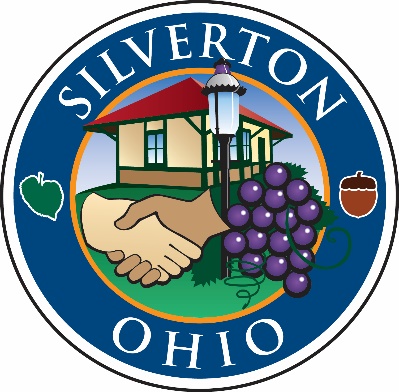 RECORD OF PROCEEDINGSMinutes of the Silverton Village Council MeetingHeld Thursday, September 17, 2015The Council of the Village of Silverton met for a workshop in Council Chambers at 6860 Plainfield Road at 7:00 pm on Thursday, September 17, 2015. Mayor Smith called the meeting to order.OPENING REMARKS:Mayor Smith led a moment of prayer followed by the Pledge of Allegiance. ROLL CALL:Elected Officials:John Smith, Mayor			PresentShirley Hackett-Austin, Council	PresentMark Quarry, Council			PresentFrank Sylvester, Council		PresentIdella Thompson, Council		PresentDottie Williams, Council		PresentFranklin Wilson, Council		PresentAlso present:Tom Carroll, Village Manager Meredith George, Village ClerkBryan Pacheco, Village SolicitorMAYOR’S COMMENTS AND GUESTS:Mayor Smith reported the neighborhood street meetings were a success and we will continue to hold them at 4 different locations in 2016. Mayor Smith reported the First Suburbs Consortium Membership meeting will be held on Tuesday, September 29 at the Dan Beard Council Boy Scout Achievement Center located at 10078 Reading Road, Cincinnati, Ohio 45241. Anyone who is interested in attending can RSVP to Mrs. George. Mayor Smith noted he has been walking the Montgomery Road corridor and was excited to report there is work being done to open a new barber shop, and Brother’s Café and the old Schezwan Wok building is being painted. Mayor Smith introduced Annie Wilkerson, congressional aide to Congressman Brad Wenstrup. Ms. Wilkerson addressed Council to remind Silverton residents that Congressman Wenstrup’s office is always available for help with issues such as Veteran’s issues, Social Security, IRS, Medicare, Passports, etc. Additionally, Congressman Wenstrup is always seeking students interested in attending a military service academy, as there are scholarships available through his office. Mayor Smith noted the fall edition of the Silverton Circle is out and looks great! APPROVAL OF MINUTES FROM PRIOR MEETINGS:Mayor Smith presented the minutes from the August 20, 2015 Council Meeting and the September 3, 2015 Workshop. Mr. Wilson moved to approve the minutes and the motion was seconded by Mrs. Williams. Motion carried by a unanimous voice vote.  PUBLIC COMMENT:
None. OLD BUSINESS AND GENERAL COMMENTS:
None. NEW BUSINESS AND COMMITTEE REPORTS:Village Manager’s Report Mr. Carroll the annual Income Tax subpoena program will take place on October 5 & 6. Subpoenas have gone out to 694 residents. The residents receiving the subpoena have yet to file their 2014 taxes, and are asked to report to the municipal building on October 5 & 6 to do so. Representatives from RITA will be on hand to file the returns.   Mr. Carroll reported that Duke Energy is not able to partner with Silverton to do the extra resurfacing on Section Road and Highland Avenue. These projects will be looked at again in the future. Committee Reports/Open DiscussionMr. Sylvester reported areas of Montgomery Road, east of Stewart Road, which are in poor shape. Mr. Carroll will pass the information on to Sycamore Township. Mrs. Williams reported the Fire District met recently and restructured hiring guidelines. The Fire District is also in discussion with Columbia Township about a possible merger or contract for services. The district is still looking at all the options and no decisions have been made at this time.    Mr. Quarry asked if the road projects will be done by the end of November. Mr. Quarry also wished a Happy 228th Birthday to the United States Constitution! Mrs. Thompson reported she is the new interim president of the LSDMC. The school open house is Monday, September 21 from 6:30 – 8:00 p.m. The “camping out” process for CPS magnet schools has been eliminated and an online registration process has been established. The school is now over capacity and the school is looking for a space to open a third kindergarten classroom.  Mr. Wilson reported we have received about 10 applications for the Tree Giveaway program. Applications will be accepted until September 30. The trees for the giveaway are nice size trees and are valued over $100 each. Please encourage your neighbors to participate. We can help plant the trees as well. The ribbon cutting for the playground and ballfield will take place in October. The next meeting will take place on Thursday, October 15 at  4:00 p.m. New members are always welcome. Mrs. Hackett-Austin reported the next SBA meeting will be on September 23 at noon. The location will be Benken’s Florist. The topic of discussion will be the tree lighting ceremony. The meeting is open to everyone. INTRODUCTION AND READING OF NEW AND/OR PENDING LEGISLATION:Mrs. George gave the reading of Ordinance 15-3469 An Ordinance to Levy Special Assessments on Property for the Total Cost of Mitigating Noxious Weeds and High Grass Pursuant to Sections 91.70-.73 of the Municipal Code of Ordinances and R.C. 715.261 and Declaring an Emergency. Mr. Sylvester motioned for passage and was seconded by Mrs. Williams. A roll call vote was taken. All members present voted aye. Motion carried. Mr. Wilson motioned to suspend the rules and was seconded by Mrs. Thompson. A roll call vote was taken. All members present voted aye. Motion carried. Mrs. George gave the reading of Resolution 15-716 A Resolution Accepting the Amounts and Rates as Determined by the Budget Commission and Authorizing the Necessary Tax Levies and Certifying them to the County Auditor. Mr. Quarry motioned for passage and was seconded by Mrs. Thompson. A roll call vote was taken. All members present voted aye. Motion carried. Mrs. George gave the reading of Resolution 15-717 A Resolution Awarding a Contract for Demolition Services for Village-Owned Property Located at 7319, 7434, and 7446 Montgomery Road to Brunk Excavating, Inc. Mrs. Williams motioned for passage and was seconded by Mrs. Thompson. A roll call vote was taken. All members present voted aye. Motion carried. MOTION TO RETIRE TO EXECUTIVE SESSION:At 7:51 p.m., Mr. Quarry moved to retire to executive session to discuss pending or imminent litigation, per O.R.C. 121.22(G)3. Mrs. Thompson seconded the motion. A roll call vote was taken. All members present voted aye. Motion carried. At 8:35 p.m., Mrs. Thompson moved to end executive session. Mr. Quarry seconded the motion. A roll call vote was taken. All members present voted aye. Motion carried.MOTION TO RECONVENE THE REGULAR SESSION:Mr. Sylvester moved to reconvene the regular session. Mrs. Hackett-Austin seconded the motion. Motioned carried by a unanimous voice vote. ADJOURNMENT:Mrs. Thompson motioned for adjournment and was seconded by Mr. Quarry. Motion carried by a unanimous voice vote.The meeting was adjourned at 8:35 p.m.Respectfully submitted,_____________________________        Meredith L. GeorgeClerk of Council_____________________________John A. SmithMayor